Структура организации самоуправления в школеПроекты:«Красивые наследники природы»«Мы хотим пить чистую воду»«Вода. Пить или не пить? Вот в чём вопрос»«Мы за здоровый образ жизни»«Здорово быть здоровым»Налажены контакты: ОАО «Гляденское», библиотека, сельский клуб.Символика организации.Девиз: «Ни шагу назад,               Ни шагу на месте,                 А только вперёд                И только все вместе!»КлятваЯ, член республики «Дружба»,Вступая в её ряды, клянусь:Быть преданным  Отечеству,своему селу, свое семье;Быть дисциплинированным;Добросовестно изучать школьные предметы;Выполнять требования   преподавателей;Бережно относиться  к школьному имуществу;Быть всегда чистым и аккуратным;Соблюдать обычаи и традиции     республики «Дружба»Эмблема: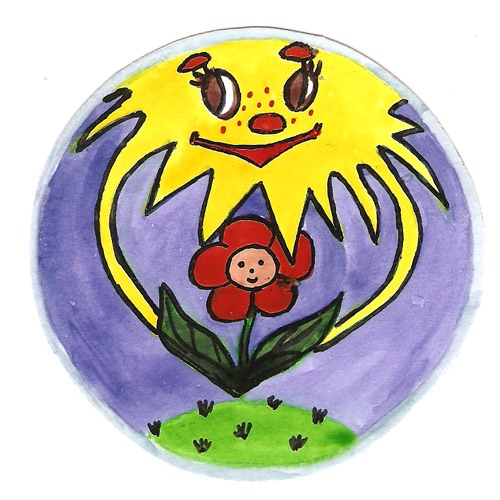 Количество участников постоянного активного состава ДОО.ел.проекты за последние два года. Что эти проекты дали организации.«Я- Гражданин России»Благоустройство территорииТема: Снежный дворЦель: Создать игровую площадку для зимних забавЗадачи: 1. Украсить школьный двор.2. Привлечение жителей к данной работе3. Организация создания снежного двораНа протяжении последних лет в с.Антропово, руками детей, родителей и педагогов создаётся снежная игровая площадка для развлечения детей.Прогнозируемые результаты: Привлечь жителей села к данной работе.Создание зимней игровой площадки.Занятость детей в зимнее время.«Я –Гражданин России»Социальные проблемыТема: Вода. Пить или не пить? Вот в чём вопрос!Цель: Привлечение организации ЖКХ к санитарному состоянию воды в с.Антропово.Задачи: Сбор подписей жителей с.Антропово, подтверждающих невозможность потребления питьевой воды.Обращение в структуру ЖКХ по проблеме непригодности употребления воды.Привлечение структуры ЖКХ к устранению причин подачи некачественной воды.Прогнозируемые результаты: Устранение причин подачи некачественной воды.Жить хочется в чистоте, дышать свежим воздухом, пить чистую воду!«Проект по работе с детьми группы риска»Тема: Подай руку помощиЦель: Вывести из социально опасного положения учащихся нашей школы; снять детей и семьи группы риска с разных форм учёта.Задачи: 1.Вовлечь подростков в позитивную деятельность, адекватную их интересам, способностям и психическому состоянию.2.Развить систему организованного досуга и отдыха детей группы риска.3.Привлечь родителей для совместной организации досуговой деятельности и обучение родителей методам семейного воспитания.4.Формировать здоровый жизненный стиль родителей и детей.Ожидаемые результаты: 1.Уменьшение фактора риска, Приводящих к беспризорности, правонарушениям и злоупотреблению психоактивных веществ в подростковой среде нашего посёлка.2.Формирование у наших учащихся нравственных качеств, здоровом образе жизни.3.снятие с учёта семей и учащихся на учёте КДН.Профилактический проект«Здоровому все здорово»Работа отряда "Здоровому все здорово"Цели программыОказать позитивное влияние на сверстников при выборе ими жизненных ценностей.Апробация новых форм организации занятости детей для развития их самостоятельной познавательной деятельности, профилактики вредных привычек, воспитания здорового образа жизни.Формирование позитивных установок учащихся на добровольческую деятельность.ЗадачиПоказать преимущества здорового образа жизни на личном примере.Пропагандировать здоровый образ жизни (при помощи акций, тематических выступлений, конкурсов и др.)Сформировать сплоченный деятельный коллектив.Создать условия, позволяющие ученикам своими силами вести работу, направленную на снижение уровня потребления алкоголизма, табакокурения, ПАВ в подростковой среде. Предоставлять подросткам информации о здоровом образе жизни;Создать механизм работы школы с окружающим социумом, через  создание социально-поддерживающих сетей сверстников и взрослых для детей и семей “группы риска”.Ожидаемые результаты:Основной результат работы - формирование в ходе деятельности более ответственной, адаптированной, здоровой личности.Владеть знаниями о ЗОЖ и уметь аргументировано отстаивать свою позицию, формирование здоровых установок и навыков ответственного поведения, снижающих вероятность приобщения к ПАВ, курению, алкоголизму:увеличение количества детей и подростков, вовлеченных в волонтерские отряды и проведение    альтернативных мероприятий;привлечение детей и подростков к общественно значимой деятельности и уменьшение количества несовершеннолетних состоящих на внутришкольном учете и учете в ПДН;создание модели детского и родительского активного движения внутри школы и вне ее; уметь общаться с учащимися и взрослыми, владеть нормами и правилами уважительного отношения.Участвовать в акциях по здоровому образу жизни организуемых школой, райУчаствуя в проектах дети стали вести здоровый образ жизни.  Со школьного возраста видят проблемы села и выходят с вопросами к представителям ЖКХ, ведут опросы, пишут статьи в газеты. Результаты деятельности ДОО. С помощью проектов вышли со своей проблемой на главу Назаровского района, который сказал, что в нашем селе будут поставлены очистительные сооружения.Привлекли к здоровому образу жизни не только население своего села, но и близ лежащих.С 